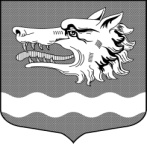 Администрация муниципального образования Раздольевское сельское поселениемуниципального образования Приозерский муниципальный район Ленинградской областиПОСТАНОВЛЕНИЕ21 июня 2018 года                                                                                     № 108Об утверждении порядка участия муниципальных служащих в органах управления хозяйствующих субъектовВ соответствии с пунктом 3 части 1 статьи 14 Федерального закона от 02 марта 2007 года № 25-ФЗ «О муниципальной службе в Российской Федерации», Уставом муниципального образования Раздольевское сельское поселение муниципального образования Приозерский муниципальный район Ленинградской областиПОСТАНОВЛЯЮ:1. Утвердить порядок участия муниципальных служащих в органах управления хозяйствующих субъектов согласно приложению. 
          2. Настоящее постановление вступает в силу после размещения на официальном сайте администрации муниципального образования Раздольевское сельское поселение Приозерского района Ленинградской области «раздольевское.рф.  и в средствах массовой информации.
Глава администрации                                                 А.Г. СоловьевЕ.А. Михайлова66-725Разослано: дело-2, прокуратура -1.            С документом можно ознакомиться на сайте Администрации МО Раздольевское сельское поселение МО Приозерский муниципальный район Ленинградской области «раздольевское.рф»